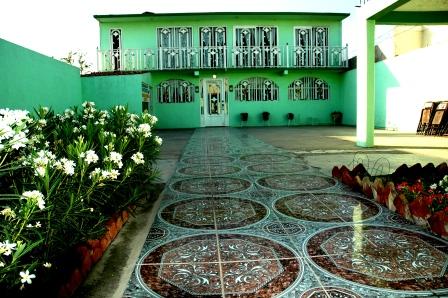 At the Casa Sede de la RedGFU in Mexicali, the Capital City of Baja California, in Northern Mexico, they sang for me El Rey and Mujeres Divinas with Mariachis, trumpets, guitarrones, violins and guitars.Those are songs for Initiates, someone mockingly whispered in my ear.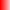 I was welcomed and asked to say a few words to the Brothers and Sisters gathered in the courtyard for a feast where vegetables and chunks of soy cheese were served, skewered and grilled on a long stick, shepherd style, among other delicious things:I have just been told that the songs we listen to are songs for Initiates. As in this treacherous world everything is according to the color of the crystal through which one looks at it, I think they are, in the Mexican style, naturally. Those who are initiated into the deep truth of their own Being, without ceasing to be in the Human, "...have neither throne nor Queen, nor anyone who understands them, but they are still the King..." They are Kings of Themselves, within the circum- stances they have to live, and are willing to serve the people without taxation. As for "Divine Wo- men," I'm sure they are, starting with mothers, life's companions and movie stars who made us dis- cover love since we gathered enough pennies to go to the movies and contemplate them in all their splendor. Certainly, "...the most beautiful hours of life are spent at the side of a Lady..."I felt very identified with the people of the RedGFU in Mexicali. Their house is comfortable and equipped with everything necessary for the hot and dry climate of those lands, which are below sea level. I told them what I think about the great project that the MSMA left us through the MVHM:According to me, the teaching of the MVHM revolves around the idea of making us better Human Beings. It gives us a lot of information about what we did in the past and the MVHM asks us to update that information and improve it with the new contributions of the present, to initiate us in a new dynamic effort within the cosmic polarity of Aquarius and Leo, of Knowing and Bearsing (Heaven and Earth, cosmogenetically) Naturally, this change is not easy and some of us, with the best will, walk in the direction of Knowing without Bears and we play the role of the "Knowing without Bears", this change is not easy and some of us, with the best will, are leaning towards Knowing without Bearing and playing the role of Holy Men as a bad parody of the Piscean era, and others have been given to Bearing without Knowing and we look more like fools with initiative than harbingers of a great change. However there are many people rightly inspired with the message of the MSMA and the MVHM who work effectively and quietly for health and conscious- ness, to raise the standard of living of Human Beings in all its aspects.The latter is the case of the Hermandad de Mexicali that has managed to have a Casa Sede by its own effort and influences society with cultural, sporting and initiatory events of high quality. The most important thing is that the people who do this work are happy to do it and do not expect re- cognition for it. That attitude walks the frontiers of Aquarian holiness in its own right, without martyrs or devil's advocates. High Spirituality is based on Love, yes, but also on respect for the Freedom of those who love each other. Only in this way can one take the step of the Spirit towards the sacred and secret of the Self, that is, to Grace, to supreme gratitude, to enlightenment.The MSMA never asked us to revere him, but to try to understand him. He even went so far as to say that he felt responsible for Men's lack of understanding. The MVHM said that "God has been asked, God has been adored, but God has not been studied" All the great cultures agree that God is One and manifests in a Great Work of infinite diversity, that is to say, that He is unity and diversity, Universe, Absolute, Cosmos, Being, Spirit, mind, energy. Matter; in Heaven, on Earth and everywhere, within all of which something has to touch us... Pantheism! Religious people will say.Yes, from the spiritual point of view, worthy of the greatest respect. But now we are on the plan to initiate ourselves into the experience of the Self that is reflected in our own Being, beyond the fourth human spiritual plane, to experience the Fifth Universal Realm, the Fifth Sun, the Fifth Essence, as the Mathesis of the four human planes: Don't look at me or see my finger, see what I am pointing to you... - An Obelisk, a meeting point of four slopes with a common center at the tip of the Obelisk, the great unknown, arms crossed over the chest (X) In short, we are Human Beings and the human we have it and we rehearse it daily, in the diversity of the Real, what we lack is to be conscious of Being in the unity of BEING.To achieve this, the MSMA informed us about the great wisdom traditions of the past and the MVHM taught us how to update those traditions to make them operative in the present. Yoga, Qabbalah, Alchemy, Astrology, Esotericism, Horoscopy, Magic, Spells and Charms, of the Three Wise Men, must be updated by modern notions of Quantum Physics, Astronomy, Philosophy, Cybernetics, Law of Causality, Ethics, Aesthetics, and so on, suitable for the people of our times by means of integral disciplines of nutrition, exercise, hygiene; impersonal service, study, meditation, cere- monial and chambers for the profound experience of Being.The MVHM founded schools of Initiation, rural Centers of Human Development for Environmental and Transcendental Education, with the name of Ashrams. Urban Headquarters Houses with rooms for public lectures, Yoga practices and Integral Study Centers. Dining rooms and bookstores open to the public. Congresses, Meetings for Human Fraternity, Coplanets and other modalities to share experiences with all the avant-garde currents in Science, Art, Religion, Technology and Education. The results are there to be seen.Thanks to all, and especially to my dear Disciples Don David Gonzalez and Doña Gloria Toxqui! I am now going to see the Tijuana Brothers and we will meet again on the 22nd of this month at the Las Californias Ashram, in Ensenada, for the Amarre del Sol. PAX...!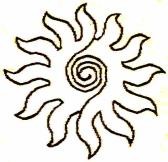  Sat Arhat José Marcelli
June 18, 2007
www.redgfu.net/jmnOriginal text in Spanish:
www.josemarcellinoli.com/2007/pdf/2007_cartas_129.pdf
Translation by: Marcos Paulo González Otero
email: gmarcosp@gmail.com
www.otero.pw
WhatsApp/Telegram: +52 686 119 4097
Version: 03092022-01
Please feel free to forward opinions and corrections.